Consultation concerning the preliminary draft structure of a new version of the CPA classification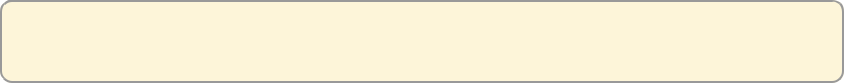 Fields marked with * are mandatory.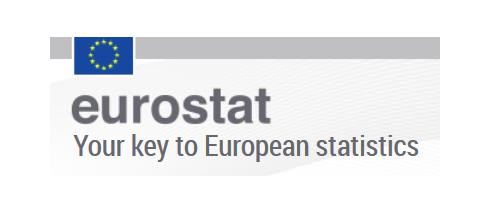 Introduction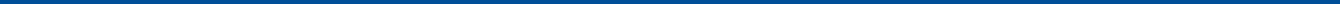 Objective of the consultationThis questionnaire aims to support the consultation of stakeholders concerning the new version of the statistical classification of products by activity (CPA) proposed in the letter transmitted to your organisation by the Director-General of Eurostat.In May 2022, the European Statistical System Committee endorsed the structure of the statistical classification of economic activities in the European Community (NACE) Rev. 2.1. As a result, the statistical classification of products by activity (CPA), which is structurally linked to NACE, will need to be aligned to this new NACE version. At the same time, the results of the on-going review of CPC will have an impact on the CPA. These developments provide an opportunity for a review of CPA, which was last updated in 2015. Therefore, Eurostat is launching this consultation of key stakeholders on the structure and content of CPA.To prepare the review of CPA, Eurostat has restructured the building blocks of the current CPA classification (established in 2015). This includeschanges related to CPA that have been proposed by various stakeholders in the context of the revision of the NACE. These changes are highlighted as “proposals” in the enclosed structure. Additional details are provided in the ‘list of integrated proposals’ file which could be downloaded below;changes to the CPA that are imposed by the need to align CPA with the new NACE Rev. 2.1 structure.Please note that due to the product to activity link between the NACE and the CPA at the first four levels (sections, division, groups and classes), comments and proposals on the CPA can only be submitted with regard to the CPA fifth level (category) and sixth level (subcategory).How to complete the questionnaireNOTE: Please be advised that your responses are limited to 5 000 characters maximum per text field.ProposalsPlease describe your 1st proposal.Please provide the reasoning behind your 1st proposal.Please indicate the type(s) of change proposed. Aggregation/merger New breakdown/split Content move/change Restructuring Title change Clarification of boundaries Explanatory note change Other changePlease indicate the CPA code(s) impacted by your proposal. If the proposal does not relate to a specific CPA code or covers a large number of CPA codes, please enter: "No specific CPA code".Please provide any additional remarks you may have.Please describe your 2nd proposal.Please provide the reasoning behind your 2nd proposal.Please indicate the type(s) of change proposed. Aggregation/merger New breakdown/split Content move/change Restructuring Title change Clarification of boundaries Explanatory note change Other changePlease indicate the CPA code(s) impacted by your proposal. If the proposal does not relate to a specific CPA code or covers a large number of CPA codes, please enter: "No specific CPA code".Please provide any additional remarks you may have.Please describe your 3rd proposal.Please provide the reasoning behind your 3rd proposal.Please indicate the type(s) of change proposed. Aggregation/merger New breakdown/split Content move/change Restructuring Title change Clarification of boundaries Explanatory note change Other changePlease indicate the CPA code(s) impacted by your proposal. If the proposal does not relate to a specific CPA code or covers a large number of CPA codes, please enter: "No specific CPA code".Please provide any additional remarks you may have.Please describe your 4th proposal.Please provide the reasoning behind your 4th proposal.Please indicate the type(s) of change proposed. Aggregation/merger New breakdown/split Content move/change Restructuring Title change Clarification of boundaries Explanatory note change Other changePlease indicate the CPA code(s) impacted by your proposal. If the proposal does not relate to a specific CPA code or covers a large number of CPA codes, please enter: "No specific CPA code"Please provide any additional remarks you may have.Please describe your 5th proposal.Please provide the reasoning behind your 5th proposal.Please indicate the type(s) of change proposed. Aggregation/merger New breakdown/split Content move/change Restructuring Title change Clarification of boundaries Explanatory note change Other changePlease indicate the CPA code(s) impacted by your proposal. If the proposal does not relate to a specific CPA code or covers a large number of CPA codes, please enter: "No specific CPA code".Please provide any additional remarks you may have.Please describe your 6th proposal.Please provide the reasoning behind your 6th proposal.Please indicate the type(s) of change proposed. Aggregation/merger New breakdown/split Content move/change Restructuring Title change Clarification of boundaries Explanatory note change Other changePlease indicate the CPA code(s) impacted by your proposal. If the proposal does not relate to a specific CPA code or covers a large number of CPA codes, please enter: "No specific CPA code".Please provide any additional remarks you may have.Please describe your 7th proposal.Please provide the reasoning behind your 7th proposal.Please indicate the type(s) of change proposed. Aggregation/merger New breakdown/split Content move/change Restructuring Title change Clarification of boundaries Explanatory note change Other changePlease indicate the CPA code(s) impacted by your proposal. If the proposal does not relate to a specific CPA code or covers a large number of CPA codes, please enter: "No specific CPA code".Please provide any additional remarks you may have.Please describe your 8th proposal.Please provide the reasoning behind your 8th proposal.Please indicate the type(s) of change proposed. Aggregation/merger New breakdown/split Content move/change Restructuring Title change Clarification of boundaries Explanatory note change Other changePlease indicate the CPA code(s) impacted by your proposal. If the proposal does not relate to a specific CPA code or covers a large number of CPA codes, please enter: "No specific CPA code".Please provide any additional remarks you may have.Please describe your 9th proposal.Please provide the reasoning behind your 9th proposal.Please indicate the type(s) of change proposed. Aggregation/merger New breakdown/split Content move/change Restructuring Title change Clarification of boundaries Explanatory note change Other changePlease indicate the CPA code(s) impacted by your proposal. If the proposal does not relate to a specific CPA code or covers a large number of CPA codes, please enter: "No specific CPA code".Please provide any additional remarks you may have.,Please describe your 10th proposal.Please provide the reasoning behind your 10th proposal.Please indicate the type(s) of change proposed. Aggregation/merger New breakdown/split Content move/change Restructuring Title change Clarification of boundaries Explanatory note change Other changePlease indicate the CPA code(s) impacted by your proposal. If the proposal does not relate to a specific CPA code or covers a large number of CPA codes, please enter: "No specific CPA code".Please provide any additional remarks you may have.Please describe your 11th proposal.Please provide the reasoning behind your 11th proposal.Please indicate the type(s) of change proposed. Aggregation/merger New breakdown/split Content move/change Restructuring Title change Clarification of boundaries Explanatory note change Other changePlease indicate the CPA code(s) impacted by your proposal. If the proposal does not relate to a specific CPA code or covers a large number of CPA codes, please enter: "No specific CPA code".Please provide any additional remarks you may have.Please describe your 12th proposal.Please provide the reasoning behind your 12th proposal.Please indicate the type(s) of change proposed. Aggregation/merger New breakdown/split Content move/change Restructuring Title change Clarification of boundaries Explanatory note change Other changePlease indicate the CPA code(s) impacted by your proposal. If the proposal does not relate to a specific CPA code or covers a large number of CPA codes, please enter: "No specific CPA code".Please provide any additional remarks you may have.Please describe your 13th proposal.Please provide the reasoning behind your 13th proposal.Please indicate the type(s) of change proposed. Aggregation/merger New breakdown/split Content move/change Restructuring Title change Clarification of boundaries Explanatory note change Other changePlease indicate the CPA code(s) impacted by your proposal. If the proposal does not relate to a specific CPA code or covers a large number of CPA codes, please enter: "No specific CPA code".Please provide any additional remarks you may have.Please describe your 14th proposal.Please provide the reasoning behind your 14th proposal.Please indicate the type(s) of change proposed. Aggregation/merger New breakdown/split Content move/change Restructuring Title change Clarification of boundaries Explanatory note change Other changePlease indicate the CPA code(s) impacted by your proposal. If the proposal does not relate to a specific CPA code or covers a large number of CPA codes, please enter: "No specific CPA code".Please provide any additional remarks you may have.Please describe your 15th proposal.Please provide the reasoning behind your 15th proposal.Please indicate the type(s) of change proposed. Aggregation/merger New breakdown/split Content move/change Restructuring Title change Clarification of boundaries Explanatory note change Other changePlease indicate the CPA code(s) impacted by your proposal. If the proposal does not relate to a specific CPA code or covers a large number of CPA codes, please enter: "No specific CPA code".Please provide any additional remarks you may have. CPA Code12345CPA Code12345CPA Code12345CPA Code12345CPA Code12345CPA Code12345CPA Code12345CPA Code12345CPA Code12345CPA Code12345CPA Code12345CPA Code12345CPA Code12345CPA Code12345CPA Code12345